2020年山东省冶金设计院股份有限公司招聘简章一、公司简介山东省冶金设计院股份有限公司（中文简称:山冶设计，英文简称：SDM），创立于1959年3月，隶属于山东钢铁莱钢集团。总部坐落于中国（山东）自由贸易试验区济南片区。伴随着中国钢铁业的发展壮大，目前已经发展为拥有世界绿色冶炼先进技术、全专业、全方位、全流程提供钢铁冶金、市政新兴产业一揽子技术服务的国际化的工程技术公司。SDM具有国家颁发的冶金行业、建筑行业（建筑工程）、建材行业（非金属矿及原料制备工程）3个设计甲级资质、工程咨询甲级资质、市政行业（燃气工程、轨道交通工程除外）、环境工程（大气污染防治工程、水污染防治工程）、电力行业（火力发电、新能源发电）、化工石化医药行业（化工矿山）、环境影响评价、水土保持方案编制、测绘等乙级资质，及压力管道、压力容器设计等资质。能够为国内外客户提供各类冶金、矿山、工业与民用建筑、电力、建材、化工等工程勘察设计和工程总承包项下的设备材料销售、施工、安装、调试、人员培训、建造，以及工程监理、技术咨询、技术改造、环境影响评价等钢铁企业发展建设的成套解决方案，具备规划、设计、总承包1000万吨级综合钢铁项目能力，涉足融资和项目运营等多种商业运作模式。目前，山冶设计正凭借雄厚的技术实力，多年的国际项目运作经验以及与各行业知名企业建立的良好关系，全面向城乡建设领域转型，着力打造以道桥管廊、建筑工程、水体环境、固废处理、能源利用、土壤修复加智慧化城市的“6+1”新兴业务板块，并承建了鱼梁洲市政道路、阳逻之心经济开发区、南平工业园区综合管廊、珲春市海绵城市、琼中县红毛镇皇阳村污水处理工程、济南鲁邦国际广场、青岛开发区国贸中心、滨州国际会展中心等大型市政公共项目。国际化的SDM依靠集团资源和优势，把多种技术服务模式和经营模式推广到了大半个中国的钢铁企业，并顺应国际市场需求，在印度、伊朗、印尼、泰国、巴西、波兰等国家和地区广泛开展技术服务和工程建设合作，形成了绿色高效的工程建设和全方位的经营运作模式。山冶设计将继续秉承“真诚设计未来，精品构筑永恒”的企业信条，坚持技术创新和人才强企战略，竭诚为客户提供一流的技术和优质的服务。二、企业理念企业战略：聚焦绿色智能冶金  发展市政新兴产业  打造国际一流品牌企业愿景：创一流工程技术公司  建员工幸福美好家园企业信条：真诚设计未来  精品构建永恒企业宗旨：先进技术开拓市场  超值服务回报客户企业精神：学习  创新  领先企业作风：言必行  行必果  行胜于言三、招聘计划：规划设计类：城市规划、建筑学、园林景观、环境艺术设计土木结构类：土木工程、结构工程能源环境类：建筑环境与设备工程、热能与动力工程、燃气、环境工程水务、给排水类：给排水工程、市政工程自动化计算机类：工业自动化、计算机、软件工程冶金类：冶金工程（炼铁、炼钢、连铸）、团矿、轧钢工艺机械类：冶金机械仪表类：检测与控制、电信化工类：化工工艺（煤化工）、化工工艺（环境评价）总图运输类：总图运输、物流工程翻译类：英语四、招聘要求：1.学历要求：本科、研究生、博士；2.外语水平：通过英语四级；英语、俄语专业要求专业八级；五、发展前景     1、作为山东钢铁集团旗下核心设计子公司，紧紧围绕供给侧结构性改革和动能转换大趋势，聚焦结构调整、产业升级、智能冶金、绿色冶金，推进设计、工艺、流程创新，助力行业转型升级，依托集团优势，承担了代表国际冶金建设先进水平的标杆项目——山东钢铁日照精品基地的总体设计和工程建设，并成功跻身中国冶金建设“第一梯队”，为青年员工在工程设计领域成长成才提供了广阔的发展空间。
     2、作为勘察设计企业工程项目管理和工程总承包营业额前百强企业，山冶设计的项目足迹早已覆盖大半个中国，在做大做强国内工程承包项目之外，山冶设计积极响应国家“一带一路”战略，以独具的国际视野，对外输出了多个大型冶金建设项目，在工程总承包、项目管理领域积累了丰富的经验，为致力于从事项目管理、工程建设的青年员工打造展现自我的天地。
     3、山冶设计积极推动智能化、大数据与实体经济深度融合，着力打造以道桥管廊、建筑工程、水体环境、固废处理、能源利用、土壤修复加智慧化城市的“6+1”新兴业务板块，构建创新的产业生态，服务工业、城市建设和乡村振兴，为经济发展全面赋能，为多领域、多专业技术人才提供施展才华的空间。
     4、借助专业的人才考核和职业生涯规划体系，公司已经建立起完善的导师带徒机制和人才培养、晋升机制，为员工职业发展提供关键支撑。六、薪酬福利1.提供具有竞争力的薪酬（基本工资+绩效工资+交通补贴+通讯补贴+年终奖）2.驻外津贴等多种津贴3.济南户口4.提供宿舍或租房补贴及班车5.提供五险一金6.带薪年休假及年休假补贴7.定期体检8.其他各种福利和补贴七、简历投递及联系方式1.简历投递方式：宣讲会现场投递简历或电子邮件投递  邮件投递时电子简历以附件形式发送，邮件主题注明“姓名——学校——专业——生源地”，简历中需附上研究生及本科阶段成绩单。2.简历投递邮箱：sdmhumanresource@yeah.net 3.联系人：王老师4.联系电话：0531-897039415.公司网址：http://www.sdmecl.com6.公司地址：山东省济南市高新开发区舜华路1969号7.邮政编码：250101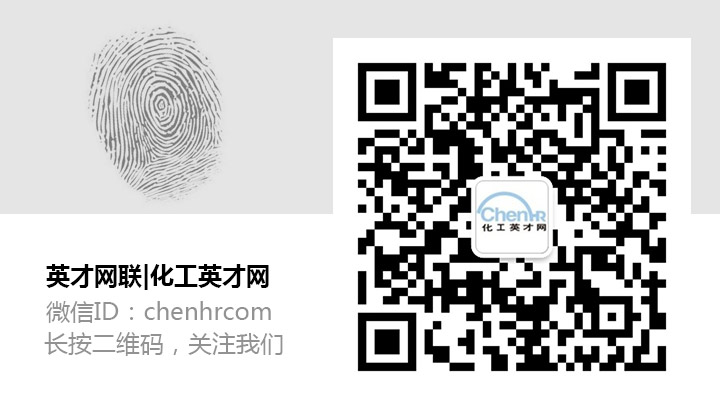 